Рабочий листпо учебному предмету «__математика_____________»с применением электронного обучения и дистанционных образовательных технологийКласс: 4-Б   Ф.И.О. учителя Мельник Юлия Васильевна       III  неделя (21.04-25.04)№ п/пДатаРазделТемаФорма урока Содержание(задания для изучения)Текущий контрольТекущий контрольИтоговый контрольИтоговый контрольКонсультацияКонсультацияРазноуровневые домашние задания№ п/пДатаРазделТемаФорма урока Содержание(задания для изучения)формасрокиформасрокиформасрокиРазноуровневые домашние задания121.04                                 Числа, которые больше 1000.              Умножение и делениеДеление многозначного числа на двузначное по плану Дистационное ОбучениеОнлайн –урок в электронном журнале1.Прочитать объяснение ,как выполнено деление по плану стр 502 №2263.Кто прав? №231№ 229Выполни задания сфотографируй и вышлите на мою почту20.04вайбер13.3014.00 №227 (1)и пример под.чертойВыполни задания сфотогра-фируйте и вышлите на мою почту222.04Деление на двузначное число. Изменение пробной цифры Дистационное и электронное обучениеОнлайн –урок в электронном журнале1.Посмотри видео2.Работа с учебником:Выполни №2323  Реши задачу№233Выполни карточку№122.04Контрольная работа № 9 по теме «Умножение и деление на двузначное число»07.05вайбер14.0413.04№234Выполние задания сфотографируй и вышлите на мою почту324.04Деление многозначного числа на двузначное Дистационное обучениеОнлайн –урок в электронном журнале1.Работа с учебником№238-комментировать устно2. Реши задачу№2413.Спиши ,заполняя пропуски №245Выполни задания №239 и сфотографируй и вышлите на мою почту24.04Контрольная работа № 9 по теме «Умножение и деление на двузначное число»07.05вайбер15.0413.00Реши задачу №242425.04Решение задач Дистационное и электронное обучениеОнлайн –урок в электронном журналеРабота с учебником 1Реши задачу №2472.Составь по чертежу задачу и реши №249Выполни задания №251 и №248 «сфотографируй и вышли на мою почту25.04Контрольная работа № 9 по теме «Умножение и деление на двузначное число»07.05вайбер17.0413.00Приложение 1	Приложение 2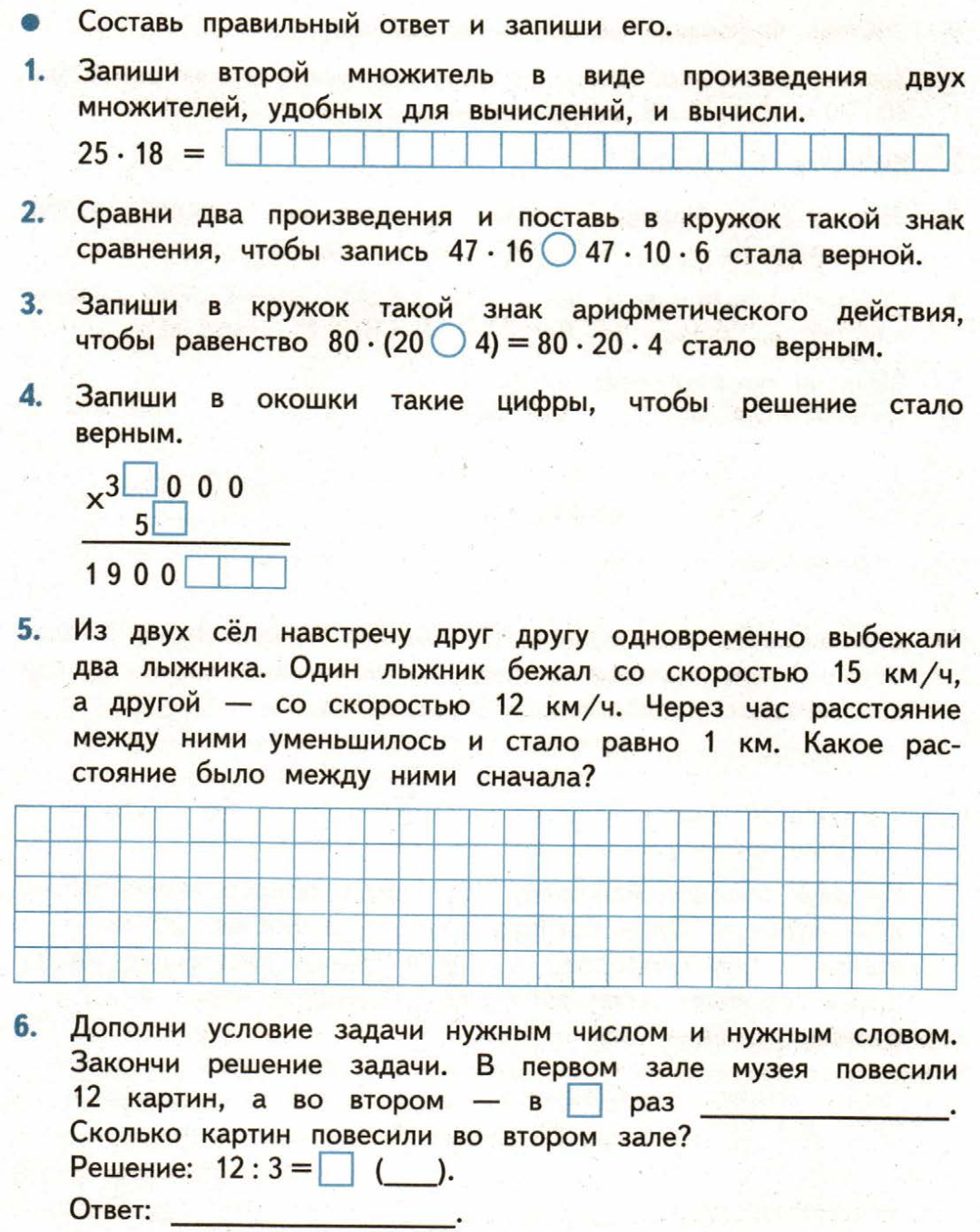 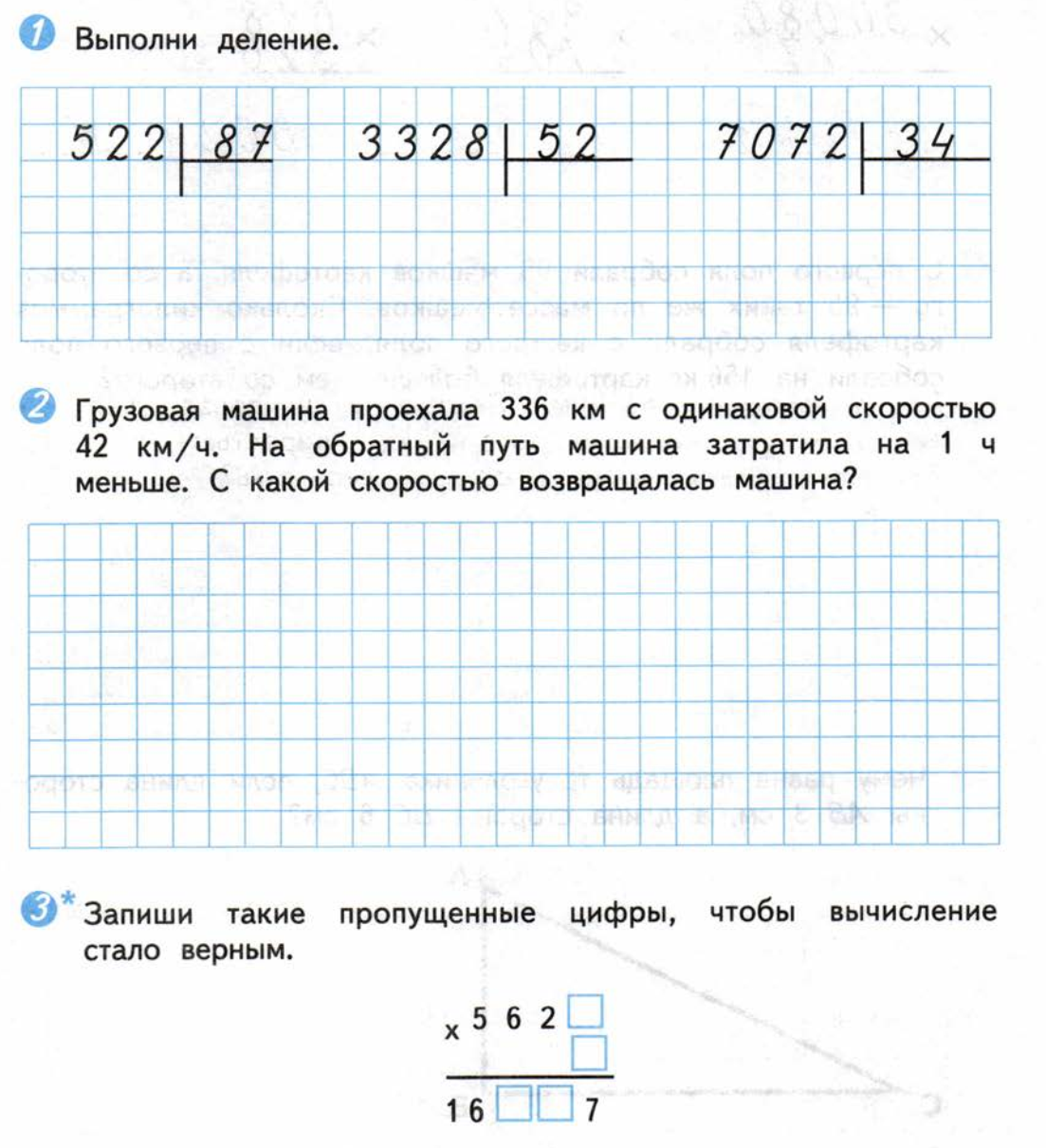 